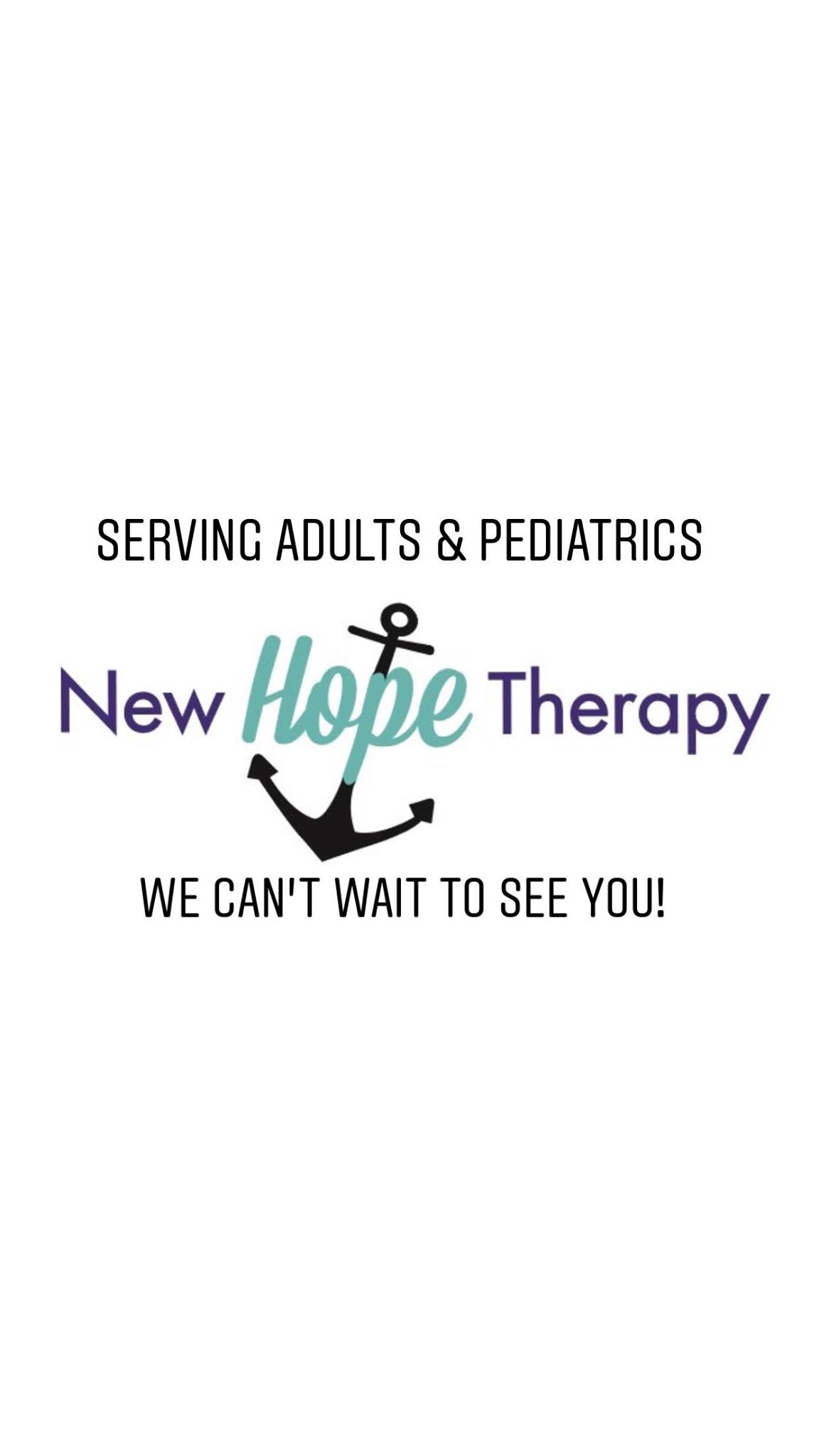 Hello, Anchored in Education Parents:Thank you for considering our summer program, “Anchored in Education” for your child.  Small intensive group instruction is critical for students who are behind in PreK through 5th grade.   New Hope is excited to offer a registered, trademarked, proven method called “Therapeutically Enhanced Education©”, created by Cindy Young, MSE, CCC, SLP, CDT and Suzanne Fullerton MSE, OTR/L, CDT, for children who have signs of dyslexia and dysgraphia or already have a diagnosis.   This summer we are offering an intensive program that explicitly teaches necessary skills required for a student to read/decode, write, spell/encode and comprehend.  Our program offers a multi-sensory approach 4 hours per week.If you have any questions about the summer program please contact Cindy Young at our office.  If you have questions about financial assistance contact Nicki Sessions at our office.  Please fill out the below info and return to NHT office.  Payment is required upon sign up.Students name:  ________________________________________________DOB: _____________________ Age:  ________Grade:____________________Diagnosis: _____________________________________________________Receiving Therapy:  OT ______  PT ______  ST ______  Dyslexic _______Financial Assistance required: ______________ Need ApplicationJune: $450.00_________________      July: $525.00  ___________________(Due May 20th)			           (Due June 20th)